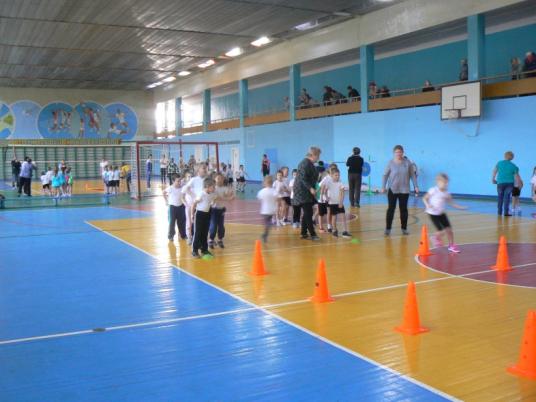 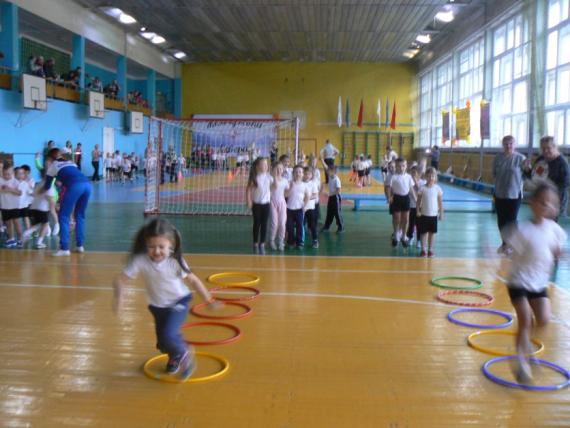 «Спартакиада 2018»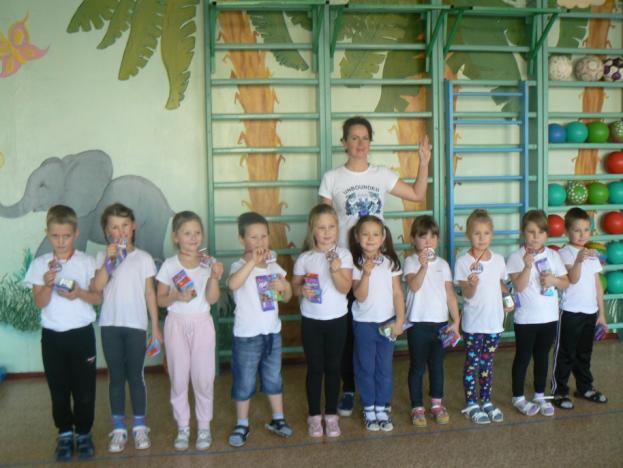 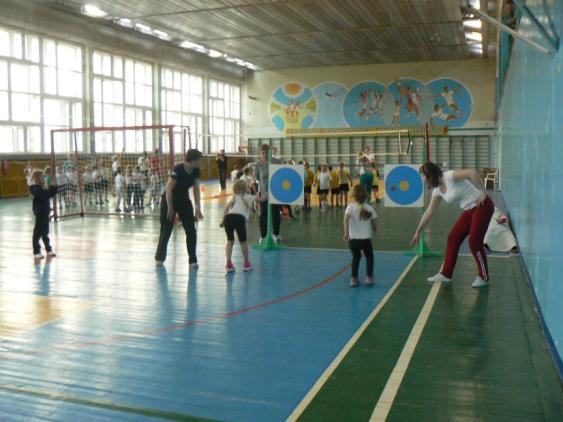 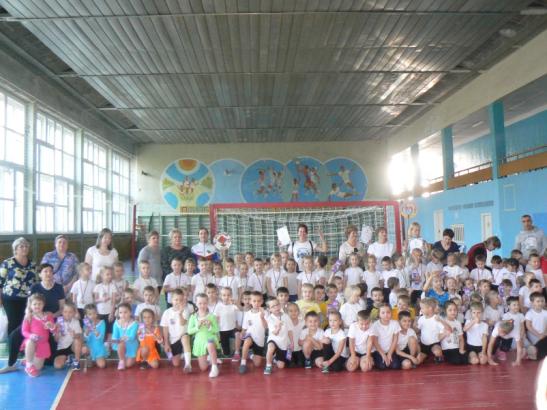 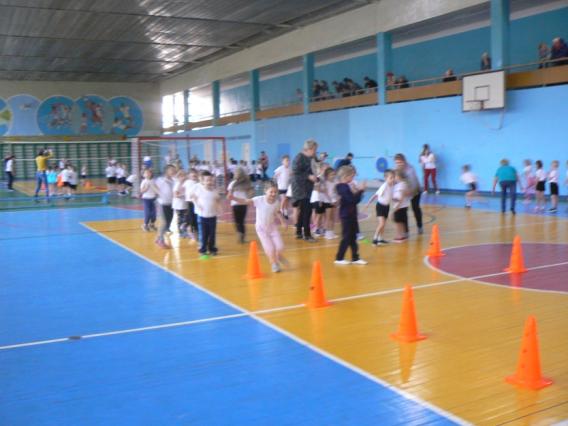 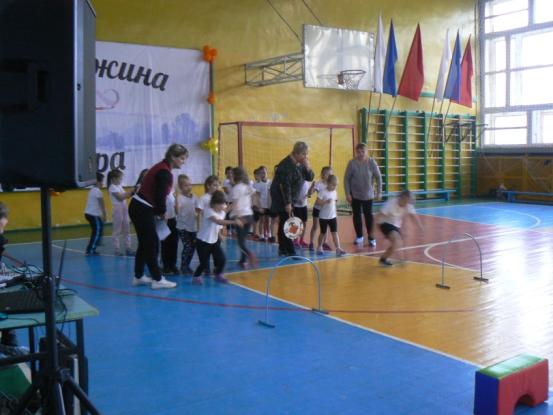 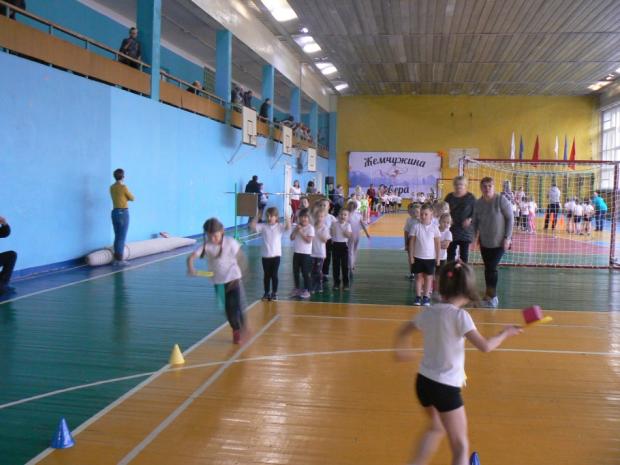 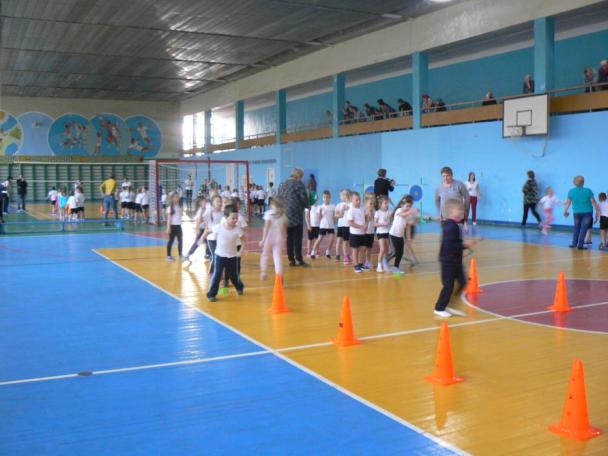 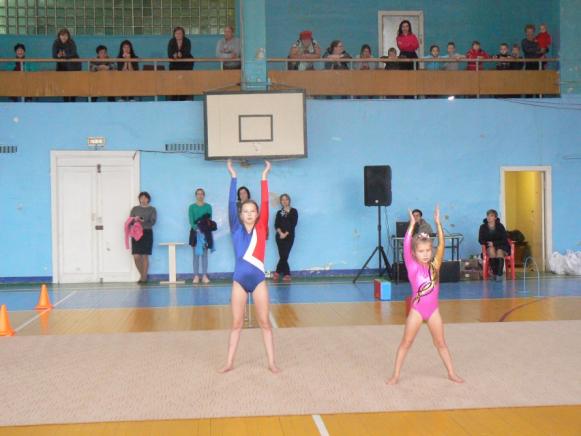 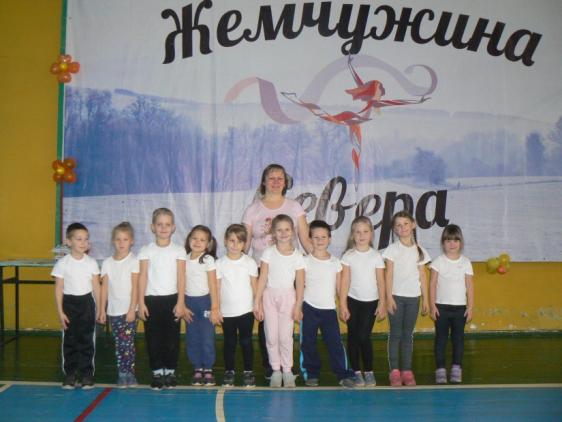 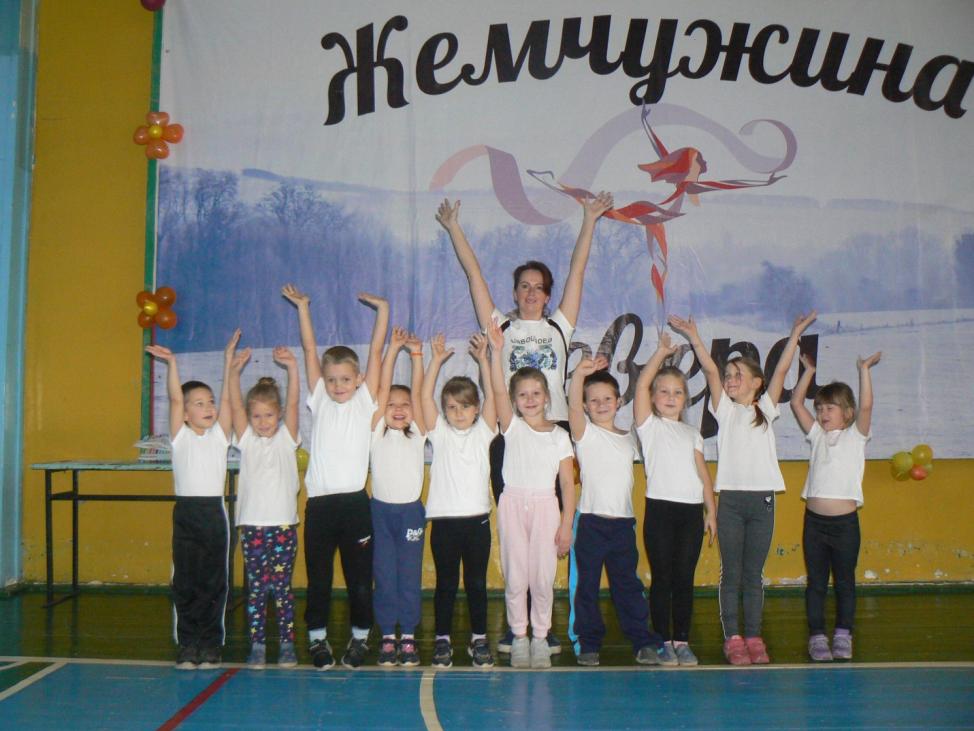 